                                                                                	Nr.10429 /5992/.09.2023                                                                       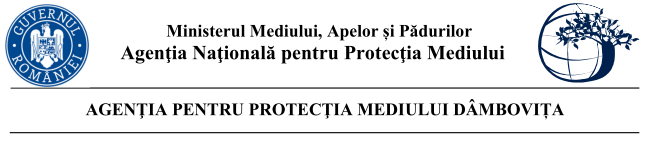  Proiect DECIZIA ETAPEI DE ÎNCADRARENr.  din .09.2023Ca urmare a solicitării de emitere a acordului de mediu adresate de DISTRIBUTIE ENERGIE ELECTRICA ROMANIA-Sucursala Targoviste cu sediul in mun. Targoviste, Calea Domneasca, nr. 236, înregistrată la Agenția pentru Protecția Mediului Dâmbovița cu nr. 10429 din data 06.07.2023, în baza Legii nr. 292/2018 privind evaluarea impactului anumitor proiecte publice şi private asupra mediului şi a Ordonanţei de urgenţă a Guvernului nr. 57/2007 privind regimul ariilor naturale protejate, conservarea habitatelor naturale, a florei şi faunei sălbatice, aprobată cu modificări şi completări prin Legea nr. 49/2011, cu modificările şi completările ulterioare,APM Dâmbovița decide, ca urmare a consultărilor desfășurate în cadrul şedinţei Comisiei de Analiză Tehnică din data de 07.09.2023, că proiectul, ” Modernizare LEA de joasa tensiune si injectie de putere din zona PTA 2036, PTA 2093, PTA 2291 localitatea Manesti, judetul Dambovita”, propus a fi amplasat în județul Dâmbovița, comuna Manesti, sat Manesti, nu se supune evaluării impactului asupra mediului, evaluării adecvate și impactului asupra corpurilor de apă.Justificarea prezentei decizii:I. Motivele care au stat la baza luării deciziei etapei de încadrare în procedura de evaluare a impactului asupra mediului sunt următoarele:a) proiectul se încadrează în prevederile Legii nr. 292/2018 privind evaluarea impactului anumitor proiecte publice şi private asupra mediului, Anexa nr. 2, pct. 13, lit a),,orice modificare sau extindere, altele decât cele prevăzute la pct. 24 din anexa nr. 1 ale proiectelor din anexa 1” pct. 3 lit. b) “transportul energiei electrice prin cabluri aeriene, altele decât cele prevăzute în anexa nr. 1”;b) impactul realizării proiectului asupra factorilor de mediu va fi redus pentru sol, subsol, vegetație, fauna si nesemnificativ pentru ape, aer si așezările umane;c)nu au fost formulate observaţii din partea publicului în urma mediatizării depunerii solicitării de emitere a acordului de mediu respectiv, a luării deciziei privind etapa de încadrare;Caracteristicile proiectelor mărimea proiectului: Prin proiect se vor realzia urmatoarele lucrari:OB. 1 PTA 2036 Mănești 20/0,4 kV - 160 kVA Lucrӑri în racordul 20 kV la PTA 2036 MăneștiDemontare legături duble de întindere cu izolatori ceramici - 6 bucati;Demontare separator tripolar de exterior 20 kV existent pe stâlpul tip SE8;Demontare console de beton – 2 bucati;Montare 1 buc consolă de întindere tip CIT 140 pe stâlpul tip SE8 existent;Montare 6 buc legături duble de întindere cu izolație compozitӑ, 4 bucati legături duble întindere fază extremă și 2 bucati legături întindere fază de mijloc;Montare separator tripolar de exterior tip STE3Pno cu 9 izolatori compoziti, 24 kV, 400A – 1 bucati;Realizare 1 bucata priza de pământ tip D3 cu 3 contururi, cu valoarea Rpp ≤ 4 Ω la stâlpul cu separator;Realizare racord LEA 20 kV cu conductor tip OL-Al 3x(1x50/8) mm², în lungime de aproximativ 5 m traseu, din stâlpul existent tip SE8 pâna la stâlpii PTALucrări modernizare echipamente PTA:Amplificare transformator existent 100 kVA cu transformator 160 kVA  in constructie etanșa cu pierderi reduse conform etapei nr. 2 a regulamentului (UE) nr. 548/2014 – 1 bucata;Montare suport tripolar de exterior pentru siguranțe fuzibile de medie tensiune cu descărcătoare incluse, pe stâlpii PTA – 1 bucata;Montare siguranțe fuzibile de medie tensiune 24kV – 10 A – 3 bucati;Ȋnlocuire cutie de distribuţie existenta CD 2-4 cu CD 2-6 pr. cu întreruptor tripolar 250 A și transformatoare de curent TC 200/5 A;Înlocuire coloana generala - montare coloanӑ electrică de joasă tensiune de cupru de tip  F2X 4x(1x120mmp) in tub riflat Ø 75 mm;Înlocuire coloane circuite plecare și racordare circuiteRealizare 1 bucata prizӑ de pământ de medie tensiune tip D3, cu valoarea Rpp ≤ 1 Ω la stâlpul PTA;Montare analizor de calitate a energiei electrice clasa S în cutie termostatatăLucrări în linia electrică aeriană L.E.A. 0,4 kV:            Circuitul nr. 1Montare 3 descӑrcӑtoare j.t. pe primul stâlp aflat la o distanțӑ de min. 20 m fațӑ de stâlpul PTA;Ȋnlocuire conductoare existente pe tronsoanele PTA-1-2- 3 și 1-4 cu conductoare torsadate tip T2X50OLAl+3x70+1x25 mm², în lungime de 987 m;Ȋnlocuire conductoare clasice pe tronsonul 2-5 cu conductoare torsadate tip T2X50OLAl +3x50 + 1x25 mm², în lungime de 294 m;Ȋnlocuire stâlpi necorespunzători cu stâlpi de beton proiectaţi tip SE 10 – stâlpii nr. 3, 5.5, 5.14, 5.15, 8.5, 8.6 și 8.9 – 7 bucati;Ȋnlocuire stâlpi necorespunzători cu stâlpi de beton proiectaţi tip SC 10002 – stâlpii nr. 8.2, 8.3 și 8.4 – 3 bucati;Ȋnlocuire stâlpi necorespunzători cu stâlpi de beton proiectaţi tip SE 4  – stâlpul nr. 5.13 – 1 bucata;Inscripţionarea şi renumerotarea stâlpilor;Montare prize de pământ cu Rp ≤ 4 Ω la primul stâlp, capetele de reţea şi derivaţii – stâlpii nr. 1, 5, 8, 14, 5.2, 5.6, 5.15 și 8.9 – 8 bucati.Circuitul nr. 2Montare 3 descӑrcӑtoare j.t. pe primul stâlp aflat la o distanțӑ de min. 20 m fațӑ de stâlpul PTA;Ȋnlocuire conductoare clasice pe tronsoanele PTA-1-2-3 cu conductoare torsadate tip T2X50OLAl+3x95+1x25 mm², în lungime de aproximativ 858 m;Ȋnlocuire conductoare clasice pe tronsoanele 1-4 și 2-5 cu conductoare torsadate tip T2X50OLAl+3x50+1x25 mm², în lungime de aproximativ 410 m;Ȋnlocuire stâlpi necorespunzători cu stâlpi de beton proiectaţi tip SE 10 – stâlpii nr. 6, 7, 11, 1.1 și 1.2 și  – 5 bucati;Plantare stâlp de beton tip SE 10 – stâlpul nr. 14 – 1 bucata.Ȋnlocuire stâlpi necorespunzători cu stâlpi de beton proiectaţi tip SC 10002 – stâlpii nr. 19, 6.3, 6.4 și 6.6 – 4 bucata;Ȋnlocuire stâlpi necorespunzători cu stâlpi de beton proiectaţi tip SE 4  – stâlpii nr. 10 și 6.2 – 2 bucata;Inscripţionarea şi renumerotarea stâlpilor;Montare prize de pământ cu Rp ≤ 4 Ω la primul stâlp, capetele de reţea şi derivaţii – stâlpii nr. 1, 6, 11, 15, 18, 23, 1.5 și 6.6 – 8 bucata.Circuitul nr. 6 ( iluminat)Realizare circuit separat de iluminat din cutia de distribuție CD 2-6 proiectatӑ cu conductor T2X50OLAl+1x35 mm² în lungime de aproximativ 30 m pânӑ la stâlpul nr. 1 tip SE 10;Pe tronsoanele unde se inlocuiesc conductoarele clasice  se va folosi conductor 1x25 mmp din fascicolul de conductoare torsadate tip T2X50OLAl+3x95+1x25 mm², T2X50OLAl+3x70+1x25 mm² sau T2X50OLAl+3x50+1x25 mm², reprezentând circuitul de iluminat. Reracordare lӑmpi de iluminat la noile conductoareLucrӑri branşamente:Modernizare 149 bransamente monofazate sau trifazate cu BMPM /BMPT  prin înlocuire conductor existent deteriorat cu conductor tip coaxial /T2X , înlocuire FMP/BMP existent necorespunzator cu BMP conform ST 3/2020, respectiv ST 4/2020, montate pe amplasamentele actuale, astfel:BMPM 25A: 82 bucati.BMPM 32A: 62 bucati.BMPT 25A: 5 bucati.Reracordarea bransamentelor proiectate la noile conductoare de rețea;Reracordare BMP/FDCP existente conforme – 4 buc.Ȋnlocuire 5 stâlpi intermediari de branşament deterioraţi cu stâlpi tip SE4 - 1 buc. și SC 10001 - 4 bucati;Ȋndreptare stâlpi înclinați – 3 bucati.Inscripţionare şi renumerotare stâlpi intermediari de bransament.Conductorul de branșament va fi de tip coaxial ACB2XCY 25/25 mmp (L = 4411 m), respectiv conductor torsadat tip T2X 2x25+25 mmp (L = 170 m) sau T2X 3x25+25mmp (L = 1068 m)Realizare 144 bucati prize de pământ locale şi auxiliare,  la fiecare BMPM  proiectat;Realizare 5 buc. prize de pământ cu Rp ≤ 4 Ω,  la fiecare BMPT  proiectat;Montare suport acoperiș pentru branșament (83 bucati) și inele de bransament (65 bucati)OB. 2 PTA 2093 Mănești 20/0,4 kV - 250 kVA Lucrӑri în racordul 20 kV la PTA 2093 MăneștiDemontare legături duble de întindere cu izolatori ceramici - 6 bucati;Demontare separator tripolar de exterior 20 kV existent pe stâlpul tip SE8;Demontare console de beton – 2 bucati;Montare 1 bucata consolă de întindere tip CIT 140 pe stâlpul tip SE8 existent;Montare 6 bucati legături duble de întindere cu izolație compozitӑ, 4 bucati legături duble întindere fază extremă și 2 bucati legături întindere fază de mijloc;Montare separator tripolar de exterior tip STE3Pno cu 9 izolatori compoziti, 24 kV, 400A – 1 bucata;Realizare 1 bucata priza de pământ tip D3 cu 3 contururi, cu valoarea Rpp ≤ 4 Ω la stâlpul cu separator;Realizare racord LEA 20 kV cu conductor tip OL-Al 3x(1x50/8) mm², în lungime de aproximativ 22 m traseu, din stâlpul existent tip SE8 pâna la stâlpii PTALucrări modernizare echipamente PTA:Ȋnlocuire transformator existent 250 kVA cu transformator 250 kVA  in constructie etanșa cu pierderi reduse conform etapei nr. 2 a regulamentului (UE) nr. 548/2014 – 1 bucata;Montare suport tripolar de exterior pentru siguranțe fuzibile de medie tensiune cu descărcătoare incluse, pe stâlpii PTA – 1 bucata;Montare siguranțe fuzibile de medie tensiune 24kV – 16 A – 3 bucati;Ȋnlocuire cutie de distribuţie existenta CD 2-4 cu CD 2-6 pr. cu întreruptor tripolar 400 A și transformatoare de curent TC 300/5 A;Înlocuire  coloana generala - montare coloanӑ electrică de joasă tensiune de cupru de tip  F2X 4x(1x120mmp) in tub riflat Ø 75 mm;Înlocuire coloane circuite plecare și racordare circuiteRealizare 1 bucata prizӑ de pământ de medie tensiune tip D3, cu valoarea Rpp ≤ 1 Ω la stâlpul PTA;Montare analizor de calitate a energiei electrice clasa S în cutie termostatatăLucrări în linia electrică aeriană L.E.A. 0,4 kV:      Circuitul nr. 1Montare 3 descӑrcӑtoare j.t. pe primul stâlp aflat la o distanțӑ de min. 20 m fațӑ de stâlpul PTA;Ȋnlocuire conductoare existente pe tronsoanele PTA-1-2- 3-4-5, 4-4’ și 3-8 cu conductoare torsadate tip T2X50OLAl+3x95+1x25 mm², în lungime de 992 m;Ȋnlocuire conductoare clasice pe tronsoanele 2-6 și 2-7 cu conductoare torsadate tip T2X50OLAl+3x50+1x25 mm², în lungime de 296 m;Ȋnlocuire stâlpi necorespunzători cu stâlpi de beton proiectaţi tip SE 10 – stâlpii nr. 6, 7, 19, 21, 5.5, 5.6, 5.8, 16.1, 16.2, 16.3 și 16.5 – 12 bucati;Plantare stâlp de beton tip SE 10 – stâlpul nr. 8 – 1 bucata.Îndreptare stâlpi înclinaţi – stâlpii nr. 4, 10, 12 și 14 – 4 bucati;Inscripţionarea şi renumerotarea stâlpilor;Montare prize de pământ cu Rp ≤ 4 Ω la primul stâlp, capetele de reţea şi derivaţii – stâlpii nr. 1, 5, 5.4, 5.8, 7, 16, 16.5, 17, 17.1 și 21 – 10 bucati.      Circuitul nr. 2Montare 3 descӑrcӑtoare j.t. pe primul stâlp aflat la o distanțӑ de min. 20 m fațӑ de stâlpul PTA;Ȋnlocuire conductoare clasice pe tronsoanele PTA-1-2 și 1-3 cu conductoare torsadate tip T2X50OLAl+3x70+1x25 mm², în lungime de 528 m;Ȋnlocuire stâlpi necorespunzători cu stâlpi de beton proiectaţi tip SE 10 – stâlpii nr. 4, 5, 9, 11  și 11.2 – 5 bucati;Inscripţionarea şi renumerotarea stâlpilor;Montare prize de pământ cu Rp ≤ 4 Ω la primul stâlp, la capetele de reţea şi derivaţii – stâlpii nr. 5, 9, 11, 12 și 11.2 – 5 bucati.Circuitul nr. 3Montare 3 descӑrcӑtoare j.t. pe primul stâlp aflat la o distanțӑ de min. 20 m fațӑ de stâlpul PTA;Ȋnlocuire conductoare clasice pe tronsoanele PTA-1-9-10-11 cu conductoare torsadate tip T2X50OLAl+3x95+1x25 mm², în lungime de 900 m;Ȋnlocuire conductoare clasice pe tronsonul 9-13 cu conductoare torsadate tip T2X50OLAl+3x70+1x25 mm², în lungime de aproximativ 192 m;Ȋnlocuire conductoare clasice pe tronsonul 10-12 cu conductoare torsadate tip T2X50OLAl+3x50+1x25 mm², în lungime de 168 m;Ȋnlocuire stâlpi necorespunzători cu stâlpi de beton proiectaţi tip SE 10 – stâlpii nr. 5, 12, 17, 21, 22 și 25  – 6 bucati;Îndreptare stâlpi înclinaţi – stâlpii nr. 14, 10, 10.2, 10.4, 8.2 și 8.4 – 5 bucati;Inscripţionarea şi renumerotarea stâlpilor;Montare prize de pământ cu Rp ≤ 4 Ω la primul stâlp, capetele de reţea şi derivaţii Circuitul nr. 6 ( iluminat)Realizare circuit separat de iluminat din cutia de distribuție CD 2-6 proiectatӑ cu conductor T2X50OLAl+1x35 mm² în lungime de 58 m pânӑ la stâlpul nr. 2 tip SE 10;Pe tronsoanele unde se inlocuiesc conductoarele clasice  se va folosi conductor 1x25 mmp din fascicolul de conductoare torsadate tip T2X50OLAl+3x95+1x25 mm², T2X50OLAl+3x70+1x25 mm² sau T2X50OLAl+3x50+1x25 mm², reprezentând circuitul de iluminat. Reracordare lӑmpi de iluminat la noile conductoareLucrӑri branşamente:Modernizare 233 bransamente monofazate sau trifazate cu BMPM /BMPT  prin înlocuire conductor existent deteriorat cu conductor tip coaxial /T2X, înlocuire FMP/BMP existent necorespunzator cu BMP conform ST 3/2020, respectiv ST 4/2020, montate pe amplasamentele actuale, astfel:BMPM 25A: 116 bucati.BMPM 32A: 103 bucati.BMPT 20 A: 2 bucati.BMPT 25A: 12 bucati.Reracordarea bransamentelor proiectate la noile conductoare de rețea;Reracordare BMP/FDCP existente conforme – 5 bucati.Ȋnlocuire 4 stâlpi intermediari de branşament deterioraţi cu stâlpi tip SE4 - 2 bucati și SC 10001 - 2 bucati;Ȋndreptare stâlpi înclinați – 1 bucatiInscripţionare şi renumerotare stâlpi intermediari de bransament.Conductorul de branșament va fi de tip coaxial ACB2XCY 25/25 mmp (L = 5706 m), respectiv conductor torsadat tip T2X 2x25+25 mmp (L = 210 m) sau T2X 3x25+25mmp (L = 988 m)Realizare 219 bucati prize de pământ locale şi auxiliare,  la fiecare BMPM  proiectat;Realizare 14 bucati prize de pământ cu Rp ≤ 4 Ω,  la fiecare BMPT proiectat;Montare suport acoperiș pentru branșament (118 bucati) și inele de bransament (114 bucati)OB. 3 PTA pr. 1 Mănesti  20/0,4 kV - 100 kVA Lucrӑri în racordul 20 kV la PTA pr. 1Montare 1 buc consolă de întindere  pe stâlpul tip SE9 existent în LEA 20 kV Tătărani;Montare 3 bucati legături duble de întindere cu izolație compozitӑ;Realizare priză de pământ de medie tensiune cu Rpp ≤ 10 Ω la stâlpul de racord SE 9Realizare racord LEA 20 kV cu conductor tip OL-Al 3x(1x50/8) mm², în lungime de 20 m traseu, din stâlpul existent tip SE9 pâna la stâlpul PTA tip SC 15014 pr.Lucrări la  PTA pr. 1:Montare stâlp PTA tip SC 15014 pr. pe domeniul public;Realizare post de transformare aerian pe stâlp proiectat tip SC 15014, pe teren domeniul public, echipat cu separator tripolar de exterior tip STE3Pno 24kV/400A, suport tripolar de exterior cu izolatoare suport compozit și cu descӑrcӑtoare cu oxid de zinc cu disconectori, pentru sigurante fuzibile (FEN=6,3A), transformator 20/0,4 kV-100 kVA in constructie etanșa cu pierderi reduse conform etapei nr. 2 a regulamentului (UE) nr. 548/2014 și cutie de distribuție tip CD 1-6 echipată pe circuitul general cu întreruptor automat In = 160 A și transformatoare de curent 125/5 A, conform ST35/2019;Montare siguranțe fuzibile de medie tensiune 6,3 A – 3 bucati;Montare 1 bucata consolă de întindere tip CIT 140 pe stâlpul tip SC 15014 pr.;Montare 3 buati. legături duble de întindere cu izolație compozitӑ;Realizare 1 bucata priza de pământ tip D3 cu 3 contururi, cu valoarea Rpp ≤ 1 Ω la stâlpul PTA pr. tip SC 15014;Realizare coloană generalӑ de joasă tensiune du cupru de tip  F2X 4 x (1x120) mm²;Realizare coloane circuite plecare – 4 bucata.Montare analizor de calitate a energiei electrice clasa S în cutie termostatatăLucrări în linia electrică aeriană L.E.A. 0,4 kV:      Circuitul nr. 1Ieșire din cutia de distribuție CD 1-6 proiectatӑ cu conductor torsadat tip T2X50OLAl+3x70+1x25 mm², în lungime de aproximativ 30 m  pânӑ la stâlpul nr. 1 tip SE 10Montare 3 descӑrcӑtoare j.t. pe primul stâlp aflat la o distanțӑ de min. 20 m fațӑ de stâlpul PTA;Ȋnlocuire conductoare clasice pe tronsoanele  PTA-4-5-6 cu conductoare torsadate tip T2X50OLAl+3x70+1x25 mm², în lungime de aproximativ 468 m;Ȋnlocuire conductoare clasice pe tronsonul 5-9 cu conductoare torsadate tip T2X50OLAl+3x50+1x25 mm², în lungime de aproximativ 116 mȊnlocuire stâlpi necorespunzători cu stâlpi de beton proiectaţi tip SE 10 – stâlpii nr. 3, 5, 7, 9.1 și 9.4– 5 bucati;Inscripţionarea şi renumerotarea stâlpilor;Montare prize de pământ cu Rp ≤ 4 Ω la primul stâlp, capetele de reţea şi derivaţii – stâlpii nr. 1, 5, 9, 9.4, și 14– 5 bucati.Circuitul nr. 2Ieșire din cutia de distribuție CD 1-6 proiectatӑ cu conductor torsadat tip T2X50OLAl+3x70+1x25 mm², în lungime de 22 m  pânӑ la stâlpul nr. 1 tip SE 10;Montare descӑrcӑtoare j.t. pe primul stâlp aflat la o distanțӑ de min. 20 m fațӑ de stâlpul PTA;Ȋnlocuire conductoare clasice pe tronsoanele PTA-4’-7-8 cu conductoare torsadate tip T2X50OLAl+3x70+1x25 mm², în lungime de aproximativ 418 m;Ȋnlocuire stâlpi necorespunzători cu stâlpi de beton proiectaţi tip SE 10 – stâlpii nr. 1, 10 și 11 – 3 bucati;Plantare stâlp de beton tip SE 10 – stâlpul nr. 12 – 1 bucata.Ȋnlocuire stâlpi necorespunzători cu stâlpi de beton proiectaţi tip SE 4 – stâlpul nr. 8 – 1 buc.;Îndreptare stâlpi înclinaţi – stâlpul nr. 3 – 1 bucata;Inscripţionarea şi renumerotarea stâlpilor;Montare prize de pământ cu Rp ≤ 4 Ω la primul stalp, capetele de reţea şi derivaţii – st;lpii nr. 1, 7, 10 si 12 – 4 bucati. Circuitul nr. 3Ieșire din cutia de distribuție CD 1-6 proiectatӑ cu conductor torsadat tip T2X50OLAl+3x70+1x25 mm², în lungime de aproximativ 30 m  pânӑ la stâlpul nr. 1 tip SE 10;Montare descӑrcӑtoare j.t. pe primul stâlp aflat la o distanțӑ de min. 20 m fațӑ de stâlpul PTA;Ȋnlocuire conductoare clasice pe tronsoanele  PTA-4-3-10 cu conductoare torsadate tip T2X50OLAl+3x70+1x25 mm², în lungime de aproximativ 358 m;Ȋnlocuire stâlpi necorespunzători cu stâlpi de beton proiectaţi tip SE 10 – stâlpii nr. 3, 4, 5, 6 și 8 – 5 bucati;Ȋnlocuire stâlpi necorespunzători cu stâlpi de beton proiectaţi tip SE 4 – stâlpul nr. 7 – 1 bucata;Inscripţionarea şi renumerotarea stâlpilor;Montare prize de pământ cu Rp ≤ 4 Ω la primul stâlp, capetele de reţea şi derivaţii – stâlpii nr. 4, 4.1, 6 și 9 - 4 bucati.Circuitul nr. 6 ( ptr. iluminat)Realizare circuit separat de iluminat din cutia de distribuție CD 1-6 proiectatӑ cu conductor T2X50OLAl+1x35 mm² în lungime de aproximativ 30 m pânӑ la stâlpul nr. 1 tip SE 10;Montare BMP 32A și PA pe stâlpul nr. 1 tip SE 10;Pe tronsoanele unde se inlocuiesc conductoarele clasice  se va folosi conductor 1x25 mmp din fascicolul de conductoare torsadate tip T2X50OLAl+3x70+1x25 mm² sau T2X50OLAl+3x50+1x25 mm², reprezentând circuitul de iluminat. Reracordare lӑmpi de iluminat la noile conductoareLucrӑri branşamente:Modernizare 78 bransamente monofazate cu BMPM  prin înlocuire conductor existent deteriorat cu conductor tip coaxial /T2X, înlocuire FMP/BMP existent necorespunzator cu BMP conform ST 3/2020, montate pe amplasamentele actuale, astfel:BMPM 25A: 22 bucati.BMPM 32A: 56 bucati.Reracordarea bransamentelor proiectate la noile conductoare de rețea;Reracordare BMP/FDCP existente conforme – 4 bucati.Ȋnlocuire 4 stâlpi intermediari de branşament deterioraţi cu stâlpi tip SE4 - 1 bucata și SC 10001 - 1 bucata;Ȋndreptare stâlpi înclinați – 1 bucata.Inscripţionare şi renumerotare stâlpi intermediari de bransament.Conductorul de branșament va fi de tip coaxial ACB2XCY 25/25 mmp (L = 2146 m), respectiv conductor torsadat tip T2X 2x25+25 mmp (L = 380 m) sau T2X 3x25+25mmp (L = 432 m)Realizare 78 buc. prize de pământ locale şi auxiliare,  la fiecare BMPM  proiectat;Montare suport acoperiș pentru branșament (25 bucati) și inele de bransament (52 bucati)Notă: La postul de transformare PTA 2291 20/0,4 kV 160 kVA nu sunt necesare lucrări de modernizareb) cumularea cu alte proiecte -  nu este cazul;c) utilizarea resurselor naturale: se vor utiliza resurse naturale în cantităţi limitate, iar materialele necesare realizării proiectului vor fi preluate de la societăţi autorizate; d) producţia de deşeuri: deşeurile generate în perioada de execuţie vor fi stocate selectiv şi predate către societăţi autorizate din punct de vedere al mediului pentru activităţi de colectare/valorificare/eliminare; e) emisiile poluante, inclusiv zgomotul şi alte surse de disconfort: lucrările şi măsurile prevăzute în proiect nu vor afecta semnificativ factorii de mediu (aer, apă, sol, aşezări umane); f) riscul de accident, ţinându-se seama în special de substanţele şi de tehnologiile utilizate: riscul de accident, pe perioada execuţiei lucrărilor este redus, deoarece nu se utilizează substanţe periculoase; 2. Localizarea proiectelor2.1. utilizarea existentă a terenului: terenul pe care urmează a se executa lucrările sunt aflate in domeniul public al comunei, categoria de folosinta intravilan - conform Certificatului de urbanism nr. 60 din 26.06.2023.2.2. relativa abundenţă a resurselor naturale din zonă, calitatea şi capacitatea regenerativă a acestora:  nu este cazul;2.3. capacitatea de absorbţie a mediului, cu atenţie deosebită pentru:zonele umede: nu este cazul;zonele costiere: nu este cazul;    c)  zonele montane şi cele împădurite: nu este cazul;    d)  parcurile şi rezervaţiile naturale: nu este cazul;    e) ariile clasificate sau zonele protejate prin legislaţia în vigoare, cum sunt:  proiectul nu este amplasat în sau în vecinătatea unei arii naturale protejate;    f)  zonele de protecţie specială, mai ales cele desemnate prin Ordonanţa de urgenţă a Guvernului nr. 57/2007 privind regimul ariilor naturale protejate, conservarea habitatelor naturale, a florei şi faunei sălbatice, cu modificările şi completările ulterioare, zonele prevăzute prin Legea nr. 5/2000 privind aprobarea Planului de amenajare a teritoriului naţional – Secţiunea a III – a – zone protejate, zonele de protecţie instituite conform prevederilor Legii apelor nr. 107/1996, cu modificările şi completările ulterioare, şi Hotărârea Guvernului nr. 930/2005 pentru aprobarea Normelor speciale privind caracterul şi mărimea zonelor de protecţie sanitară şi hidrogeologică: proiectul nu este inclus în zone de protecţie specială desemnate;    g) ariile în care standardele de calitate a mediului stabilite de legislaţie au fost deja depăşite: nu au fost înregistrate astfel de situaţii;     h) ariile dens populate: nu e cazul lucrările propuse se află într-o zonă cu locuinţe individuale;     i) peisajele cu semnificaţie istorică, culturală şi arheologică: nu este cazul; 3. Caracteristicile impactului potenţial:        a) extinderea impactului: aria geografică şi numărul persoanelor afectate: impactul va fi local, numai în zona de lucru, pe perioada execuţiei;    b) natura transfrontieră a impactului:  nu este cazul;    c) mărimea şi complexitatea impactului: impact relativ redus şi local atât pe perioada execuţiei proiectului;    d) probabilitatea impactului:  impact cu probabilitate redusă pe parcursul realizării investiţiei, deoarece măsurile prevăzute de proiect nu vor afecta semnificativ factorii de mediu (aer, apă, sol, aşezări umane);    e) durata, frecvenţa şi reversibilitatea impactului: impact cu durată, frecvenţă şi reversibilitate reduse datorită naturii proiectului  şi măsurilor prevăzute de acesta; II. Motivele pe baza cărora s-a stabilit nu se supune evaluării adecvate sunt următoarele:Terenul pe care se va realiza investiția nu este amplasat într-o arie naturala protejată de interes național sau comunitar;Proiectul propus nu intră sub incidenţa art. 28 din Ordonanţa de Urgenţă a Guvernului nr. 57/2007 privind regimul ariilor naturale protejate, conservarea habitatelor naturale, a florei şi faunei sălbatice, aprobată cu modificari și completari prin Legea nr. 49/2011, cu modificările şi completările ulterioare;III. Motivele pe baza cărora s-a stabilit nu se supune evaluării impactului asupra corpurilor de apă în conformitate cu decizia justificată privind necesitatea elaborării studiului de evaluare a impactului asupra corpurilor de apă.- Pentru proiectul propus nu este necesar act de reglementare pe linie de gospodarire a apelor, conform adresei nr. 1931/19.08.2023 – Administratia Nationala Apele Romane Administratia Bazinala de Apă Arges –Vedea, SHI Vacaresti.Condiţiile de realizare a proiectului:    Titularul are obligaţia de a urmări modul de respectare a legislaţiei de mediu în vigoare pe toata perioada de execuţie a lucrărilor şi  după realizarea acestuia să ia toate măsurile necesare pentru a nu se produce poluarea apelor subterane, de suprafaţă, a solului sau a aerului.Respectarea condițiilor impuse prin avizele solicitate în Certificatul de Urbanism.Titularul are obligația respectării condițiilor impuse prin actele de reglementare emise/solicitate de alte autorități.  Pentru organizarea de șantier- organizarea de şantier se va face numai în culoarul de lucru din suprafaţa reprezentând traseul liniei electrice, zona frontului de lucru va fi semnalizată prin mijloace corespunzătoare de avertizare; - utilajele şi muncitorii se vor deplasa zilnic la locul de execuţie al lucrării;- materialele necesare executării lucrărilor se vor pune în operă în aceeaşi zi;- asigurarea materialelor necesare execuţiei lucrării se va face de la distribuitori autorizaţi; - accesul la lucrările propuse se va face pe drumurile publice de interes local existente în zonă; Protecţia factorilor de mediuProtecţia calităţii apelor nu se vor evacua ape uzate în apele de suprafaţă sau subterane, nu se vor manipula sau depozita deşeuri, reziduuri sau substanţe chimice, fără asigurarea condiţiilor de evitare a poluării directe sau indirecte a apelor de suprafaţă sau subterane;pe perioada execuţiei proiectului se vor utiliza toaletele ecologice; Protecţia aeruluimijloacele de transport vor fi asigurate astfel încât să nu existe pierderi de material sau deşeuri în timpul transportului; autovehiculele vor avea inspecţia tehnică efectuată prin Staţii de Inspecţie Tehnică autorizate, în vederea reglementării din punct de vedere al emisiilor gazoase în atmosferă;se va întocmi şi respecta graficul de execuţie a lucrărilor cu luarea în consideraţie a condiţiilor locale şi a condiţiilor meteorologice;Protecţia împotriva zgomotului - în timpul execuţiei proiectului şi funcţionării Nivelul de zgomot continuu echivalent ponderat A (AeqT) se va încadra în limitele SR 10009 / 2017/ C91:2020-Acustică - Limite admisibile ale nivelului de zgomot din mediul ambiant, STAS 6156/1986 - Protecţia împotriva zgomotului in construcţii civile si social - culturale şi OM 119 / 2014 pentru aprobarea Normelor de igienă şi sănătate publică privind mediul de viaţă al populaţiei;- activitatea se va desfăşura după un program stabilit, pentru ca influenţa zgomotului produs de utilaje, asupra obiectivelor învecinate să fie cât mai redusă;Protecţia solului- vor fi evitate lucrările care pot duce la degradări ale reţelelor supraterane sau subterane existente in zonă;- se interzice poluarea solului cu carburanţi, uleiuri uzate în urma operaţiilor de staţionare, aprovizionare, depozitare sau alimentare cu combustibili a utilajelor şi a mijloacelor de transport sau datorită funcţionării necorespunzătoare a acestora; - se vor amenaja spaţii corepunzătoare pentru depozitarea materialelor de construcţie şi pentru depozitarea temporară a deşeurilor generate;- se va asigura preluarea ritmică a deşeurilor rezultate pe amplasament, evitarea depozitării necontrolate a acestora;- la terminarea lucrărilor de execuţie se va aduce terenul afectat, la starea iniţială sau la o stare care să permită utilizarea ulterioară fără să fie compromise funcţiile sale ecologice naturale;Modul de gospodărire a deşeurilorAtât în perioada de construire cât și în cea de funționare titularul are obligația respectării prevederilor Ordonaţei de Urgenţă a Guvernului României  privind  protecţia mediului nr. 195/2005, aprobată cu modificări şi completări  prin Legea 265/2006, cu modificările şi completările ulterioare precum și ale  Ordonanței  OUG 92/ 2021, privind regimul deșeurilor, aprobata prin Legea 17/2023.       - deşeurile reciclabile rezultate în urma lucrărilor de construcţii  se vor colecta selectiv prin grija executantului lucrării, pe categorii şi vor fi predate la agenți economici specializați în valorificarea lor; - deşeurile menajere se vor colecta în europubelă şi se vor preda către agenți economici specializați;- este interzisă depozitarea deşeurilor direct pe sol;- preluarea ritmică a deşeurilor rezultate pe amplasament, evitarea depozitării necontrolate a acestora;- se va încheia contract cu o societate specializată, care prevede colectarea, transportul deşeurilor menajere de la obiectiv;-  se va menţine curăţenia în spaţiul destinat depozitării, fiind interzisă arderea lor în recipienţii de colectare precum şi aruncarea lor lângă recipienţii de colectare sau depozitarea lor pe terenuri virane sau pe domeniul public;Protecţia aşezărilor umane- se vor respecta normativele tehnice privind delimitarea zonelor de protecţie şi de siguranţă între conductorul LEA şi clădiri;- se va asigura scoaterea automata de sub tensiune a instalaţiilor în caz de defectiuni;- se va realiza inscripţionarea stâlpilor cu indicatoare de interdicţie a atingerii conductoarelor chiar căzute la pămant; asigurarea scoaterii automate de sub tensiune a instalaţiilor in caz de defect;- respectarea gabaritelor şi distanţelor normate faţă de sol, construcţii şi alte instalaţii;Lucrări de refacere a amplasamentului- la finalizarea lucrărilor de construcţii se vor executa lucrări de refacere a solului şi a vegetaţiei aferente, care să se încadreze în aspectul zonei; se va curăţa amplasamentul de toate tipurile de deşeuri generate pe perioada realizări proiectului;se vor lua toate măsurile pentru evitarea poluărilor accidentale, iar în cazul unor astfel de incidente, se va acţiona imediat  pentru a controla, izola, elimina poluarea;MonitorizareaÎn timpul implementării proiectului: în scopul eliminării eventualelor disfuncţionalităţi, pe întreaga durată a şantierului vor fi supravegheate:buna funcţionare a utilajelor;modul de depozitare a materialelor de construcţie, al deşeurilor/ valorificare şi monitorizarea cantităţilor de  deşeuri generate;respectarea normelor de securitate, respectiv a normelor de securitate a muncii;respectarea măsurilor de reducere a poluării;refacerea la sfârşitul lucrărilor a zonelor afectate.Proiectul propus nu necesită parcurgerea celorlalte etape ale procedurilor de evaluare a impactului asupra mediului.Prezenta decizie este valabilă pe toată perioada de realizare a proiectului, iar în situaţia în care intervin elemente noi, necunoscute la data emiterii prezentei decizii, sau se modifică condiţiile care au stat la baza emiterii acesteia, titularul proiectului are obligaţia de a notifica autoritatea competentă emitentă.Orice persoană care face parte din publicul interesat şi care se consideră vătămată într-un drept al său ori într-un interes legitim se poate adresa instanţei de contencios administrativ competente pentru a ataca, din punct de vedere procedural sau substanţial, actele, deciziile ori omisiunile autorităţii publice competente care fac obiectul participării publicului, inclusiv aprobarea de dezvoltare, potrivit prevederilor Legii contenciosului administrativ nr. 554/2004, cu modificările şi completările ulterioare.Se poate adresa instanţei de contencios administrativ competente şi orice organizaţie neguvernamentală care îndeplineşte condiţiile prevăzute la art. 2 din Legea nr. 292/2018 privind evaluarea impactului anumitor proiecte publice şi private asupra mediului, considerându-se că acestea sunt vătămate într-un drept al lor sau într-un interes legitim.Actele sau omisiunile autorităţii publice competente care fac obiectul participării publicului se atacă în instanţă odată cu decizia etapei de încadrare, cu acordul de mediu ori, după caz, cu decizia de respingere a solicitării de emitere a acordului de mediu, respectiv cu aprobarea de dezvoltare sau, după caz, cu decizia de respingere a solicitării aprobării de dezvoltare.Înainte de a se adresa instanţei de contencios administrativ competente, persoanele prevăzute la art. 21 din Legea nr. 292/2018 privind evaluarea impactului anumitor proiecte publice şi private asupra mediului au obligaţia să solicite autorităţii publice emitente a deciziei prevăzute la art. 21 alin. (3) sau autorităţii ierarhic superioare revocarea, în tot sau în parte, a respectivei decizii. Solicitarea trebuie înregistrată în termen de 30 de zile de la data aducerii la cunoştinţa publicului a deciziei.Autoritatea publică emitentă are obligaţia de a răspunde la plângerea prealabilă prevăzută la art. 22 alin. (1) în termen de 30 de zile de la data înregistrării acesteia la acea autoritate.Procedura de soluţionare a plângerii prealabile prevăzută la art. 22 alin. (1) este gratuită şi trebuie să fie echitabilă, rapidă şi corectă.Prezenta decizie poate fi contestată în conformitate cu prevederile Legii nr. 292/2018 privind evaluarea impactului anumitor proiecte publice şi private asupra mediului şi ale Legii nr. 554/2004, cu modificările şi completările ulterioare.    DIRECTOR EXECUTIV,    Laura Gabriela BriceagȘef Serviciu A.A.A.   Maria Morcoașe                                                             Intocmit,          consilier  A.A.A  Mădălina  Cursarup. Șef Serviciu C.F.M.      Dorela MIRICA        consilier C.F.M. Cornelia Vlaicu          